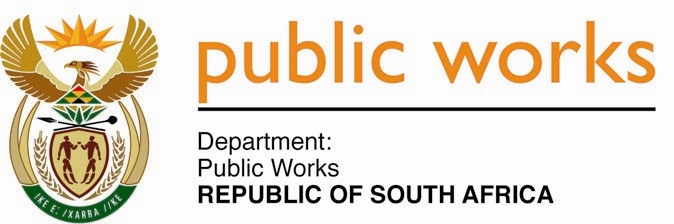 MINISTRYPUBLIC WORKS AND INFRASTRUCTUREREPUBLIC OF SOUTH AFRICA Department of Public Works l Central Government Offices l 256 Madiba Street l Pretoria l Contact: +27 (0)12 406 1627 l Fax: +27 (0)12 323 7573Private Bag X9155 l CAPE TOWN, 8001 l RSA 4th Floor Parliament Building l 120 Plein Street l CAPE TOWN l Tel: +27 21 402 2219 Fax: +27 21 462 4592 www.publicworks.gov.za NATIONAL ASSEMBLYWRITTEN REPLYQUESTION NUMBER:					        	1786 [NW2115E]INTERNAL QUESTION PAPER NO.:				16 of 2022DATE OF PUBLICATION:					        	06 MAY 2022DATE OF REPLY:						           19  MAY 20221786.	Ms. S J Graham (DA) asked the Minister of Public Works and Infrastructure:Whether her department is covering the legal costs with regard to the disciplinary process of a certain person (name furnished); if not, what is the position in this regard; if so, (a) why and (b) what (i) agreement has been entered into with the specified person in the event of the person losing the matter and (ii) total amount in legal costs has her department paid to date in this matter?					NW2115E_______________________________________________________________________________REPLY:The Minister of Public Works and Infrastructure:No.  The Department of Public Works & Infrastructure is not covering the legal costs with regard to the disciplinary process of the Minister’s Special Advisor since public service prescripts do not provide for such payment to be made.(a)	As per the response above that the Department is not covering the legal costs.(b)(i) 	There is no agreement in place between the Department, State Attorney, and Special Advisor to pay the legal cost for her disciplinary hearing.(ii) 	The Department has not paid any legal cost on behalf of the Special Advisor.  